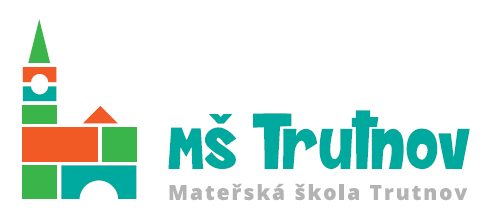 Informace k zápisu k předškolnímu vzdělávání do Mateřské školy, Trutnov pro školní rok 2021/2022Zápis k předškolnímu vzdělávání se uskuteční od 3.5. do 12.5.2021 na všech pracovištích Mateřské školy, Trutnov.Distanční podání žádosti bude možné v termínu od 3.5. do 12.5.2021 do datové schránky (ID datové schránky: 4mpk2jf),  emailem vybrané mateřské škole s elektronickým podpisem zákonného zástupce, vhozením do poštovní schránky vybrané MŠ či zasláním poštou na adresu vybrané MŠ.  Po registraci takto podané žádosti bude žadateli zasláno emailem přidělené registrační číslo. V případě zaslání do datové schránky uvede navíc žadatel informaci, na kterou z 11 MŠ chce dítě zapsat (lze napsat přímo do žádosti). Žadatel při distančním podání žádosti musí dodat: vyplněnou žádost k předškolnímu vzdělávání s emailem na zákonného zástupce, potvrzení od pediatra o povinném očkování podle zákona o ochraně veřejného zdraví (buď na zadní straně žádosti, nebo potvrzení vydané pediatrem),sken rodného listu dítěte.  Osobní podání žádosti v kanceláři pracoviště bude možné za aktuálního mimořádného opatření ve dnech 6.5. a 7.5.2021 (čtvrtek a pátek od 10:00 do 14:00 hod). Registrační číslo obdrží žadatel na místě.Žadatel při osobním podání žádosti musí dodat:vyplněnou žádost k předškolnímu vzdělávání nebo ji vyplní na místě,potvrzení od pediatra o povinném očkování podle zákona o ochraně veřejného zdraví (buď na zadní straně žádosti, nebo potvrzení vydané pediatrem),rodný list dítěte,OP zákonného zástupce k případnému nahlédnutí. V případě zdravotního postižení dítěte je potřeba k žádosti v obou případech dodat i vyjádření školského poradenského zařízení. Na stránkách www.mstrutnov.cz/pro-rodice/ lze stáhnout žádost o přijetí k předškolnímu vzdělávání a příležitostně opatřit potvrzením o očkování od pediatra.Žádost o přijetí k předškolnímu vzdělávání lze podávat na tato pracoviště MŠ:KOMENSKÉHO 485, 541 01 Trutnov - vedoucí pracoviště: Kamila Burešová 
tel.: 499 814 957, e-mail: k.buresova@mstrutnov.czKRYBLICKÁ 423, 541 01 Trutnov – vedoucí pracoviště Mgr. Lenka Tomáškovátel.: 499 813 066, e-mail: l.tomaskova@mstrutnov.czGORKÉHO 289, 541 01 Trutnov - vedoucí pracoviště: Miroslava Babková 
tel.: 499 816 354, e-mail: m.babkova@mstrutnov.czŽIŽKOVA 465, 541 01 Trutnov - vedoucí pracoviště: Bc. Ilona Nesvadbová
tel.: 499 817 632, e-mail: i.nesvadbova@mstrutnov.czV DOMCÍCH 106, 541 01 Trutnov - vedoucí pracoviště: Mgr. Petra Trnovská
tel.: 499 815 711, e-mail: p.trnovska@mstrutnov.czTKALCOVSKÁ 542, 541 01 Trutnov - vedoucí pracoviště: PaedDr., Mgr. Dagmar Grohová, tel.: 499 816 701, e-mail: d.grohova@mstrutnov.czNOVODVORSKÁ 617, 541 01 Trutnov - vedoucí pracoviště: Bc. Lenka Müllerová 
tel.: 499 814 915, e-mail: l.mullerova@mstrutnov.czÚPSKÁ 559, 541 02 Trutnov 2 - vedoucí pracoviště: Eva Šinkorová 
tel.: 499 732 363, e-mail: e.sinkorova@mstrutnov.czHORSKÁ 282, 541 02 Trutnov 2 - vedoucí pracoviště: Mgr. Radomíra Viková
tel.: 499 733 387, e-mail: r.vikova@mstrutnov.czBENEŠOVA 222, 541 03 Trutnov 3 - vedoucí pracoviště: Iveta Patzeltová 
tel.: 499 841 690, e-mail: i.patzeltova@mstrutnov.cz VOLETINY 128, 541 03 Trutnov 3 - vedoucí pracoviště: Marcela Jarkovská 
tel.: 499 841 215, e-mail: m.jarkovska@mstrutnov.czO přijetí dítěte v rámci zápisu k předškolnímu vzdělávání nerozhoduje datum ani pořadí podané žádosti. Děti jsou na vybraná pracoviště subjektu přijímány v souladu se Zásadami upravujícími přijetí dítěte k předškolnímu vzdělávání do Mateřské školy, Trutnov a přestupy mezi jednotlivými pracovišti pro školní rok 2021/2022 zveřejněnými na jednotlivých pracovištích a na www.mstrutnov.cz/pro-rodice/Bc. Vladimíra PriputenováŘeditelka MŠ Trutnov